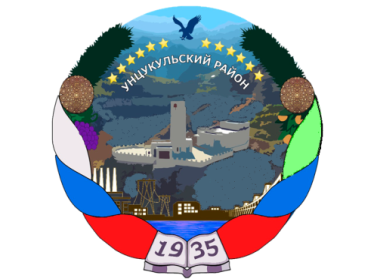 РЕСПУБЛИКА ДАГЕСТАН ГЛАВА МУНИЦИПАЛЬНОГО ОБРАЗОВАНИЯ «УНЦУКУЛЬСКИЙ РАЙОН»Индекс 368950 пос. Шамилькала ул. М. Дахадаева, 3 тел. 55-64-85e-mail: mo_uncuk_raion@mail.ruП О С Т А Н О В Л Е Н И Еот «29» января 2021 г.   № 15Об утверждении Инвестиционной стратегииМО «Унцукульский район» на период до 2025 годаВ целях развития инвестиционной и предпринимательской активности, руководствуясь Указом Президента Российской Федерации от 07 мая 2012 года № 596 «О долгосрочной государственной экономической политике» и Постановления Правительства Республики Дагестан от 24 декабря 2013 года № 704 «Об утверждении Инвестиционной стратегии Республики Дагестан на период до 2025 года» ПОСТАНОВЛЯЮ:Утвердить Инвестиционную стратегию муниципального образования Унцукульский район на период до 2025 года (прилагается).Рекомендовать руководителям учреждений, организаций и предприятий района, главам поселений, входящих в состав муниципального образования Унцукульский район, при разработке муниципальных программ предусматривать мероприятия по улучшению инвестиционного климата в Унцукульском районе.З. Настоящее постановление обнародовать на официальном сайте администрации муниципального образования «Унцукульский район» в сети Интернет.4. Контроль за исполнением настоящего постановления возложить на заместителя главы администрации муниципального образования «Унцукульский район» К. Абдулхаликова.Глава МО«Унцукульский район»                                                             И. НурмагомедовУтверждена постановлением главы  администрации МО «Унцукульский район»  от «29» января 2021 г. №15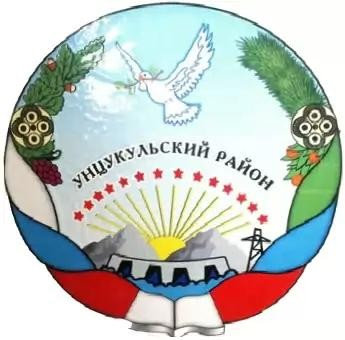 Инвестиционная стратегия муниципального образования«Унцукульский район» на период до 2025 года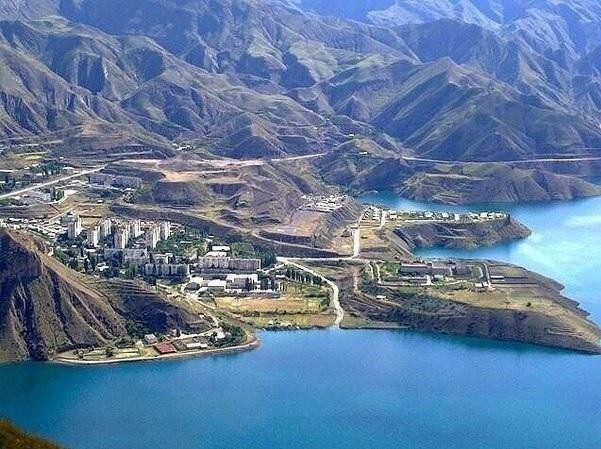 пос. Шамилькала 2021 г.ВВЕДЕНИЕСегодня стратегическое планирование получает все более широкое распространение в качестве эффективного инструмента управления и формирования гражданского сообщества. Наличие у муниципального образования Стратегии является в современной экономической жизни необходимым условием привлечения инвестиций, так как свидетельствует о четком видении местными органами власти направлений развития своей территории на долгосрочную перспективу.Стратегия развития нужна не только внешним инвесторам, в первую очередь она нужна муниципальному образованию. Она предоставляет каждому жителю, производственнику, бизнесмену необходимую информацию о том, каким может и должен стать Унцукульский район через несколько лет, есть ли у него потенциал для дальнейшего развития. Стратегия помогает поиску ответов на эти вопросы, помогает выработать видение желаемого будущего, формируя общий план действий для муниципальной власти, бюджетообразующих предприятий и прочих заинтересованных хозяйствующих субъектов.Катализатором изменения жизни муниципального образования Унцукульский район в современных условиях может стать разработка Стратегии инвестиционного развития, способной обеспечить привлечение новых инвестиций и создание условий для развития экономики.Стратегия предполагает развитие муниципального образования Унцукульский район в качестве пространства для разнообразной эффективной инвестиционной и инновационной деятельности, преодоление сложившегося имиджа: «Территории ограниченного развития». Становление Унцукульского района в рамках инвестиционной стратегии предполагает целенаправленную деятельность всех уровней местных властей по развитию инвестиционной и предпринимательской активности, вовлечению имеющихся ресурсов в реализацию ключевых проектов.Основные критерии, определяющие эффективность Стратегии:объем производства продукции, товаров и услуг;налоговые поступления в бюджеты всех уровней;уровень средней зарплаты;число вновь созданных рабочих мест.РАЗДЕЛ 1. ПРЕЗЕНТАЦИЯ МУНИЦИПАЛЬНОГО ОБРАЗОВАНИЯ УНЦУКУЛЬСКИЙ РАЙОН И ДЕМОНСТРАЦИЯ ЕГО ОСНОВНЫХ ПОКАЗАТЕЛЕЙОсобенности географического положения территорииУнцукульский район расположен в центральной части Дагестана и граничит: с Буйнакским, Левашинским, Гергебильским, Хунзахским и Гумбетовским районами республики, площадью 559,8 км2. Административным центром района является пос. Шамилькала.На территории района 12 муниципальных образований с 21 населенными пунктами, численность населения по состоянию на 01.01.2020 г. составляет 31342 человек (таблица № 1).Крупной транспортной артерией, которая проходит через район, является автомобильная дорога республиканского значения Махачкала-Ботлих.В 2013 году, после капитального ремонта открыли Гимринский автодорожный тоннель, который проходит под Гимринским хребтом, протяженностью 4,3 км, который изменил всю структуру транспортной артерии горной части Дагестана. Через него проходит наикратчайшая транспортная магистраль между большинством горных районов и столицей Дагестана – Махачкалой.Ресурсно-сырьевой потенциалЗемельные ресурсыОбщая площадь земель в районе составляет 559,86 км2 (1,11% территории Республики Дагестан).По почвенно-географическому районированию Унцукульский район также относится к Внутренне-Дагестанской горной провинции, Северо-Известняковому округу. Почвенный покров территории характеризуется разнообразием, обусловленным сильной расчлененностью рельефа, сложными условиями почвообразования. Характерной чертой их распространения является вертикальная зональность. По мере поднятия от подошвы до вершины, наблюдается ряд вертикальных почвенных зон, последовательно меняющих друг друга. На высоте 2200-2300 метров располагается альпийский пояс, где климатические условия суровые, невысокие температуры и большое количество осадков, а поэтому и малый вегетационный период, что накладывает определенный отпечаток на формирование, здесь, в том числе и почв. На высоте 1900 – 2200 метров располагается субальпийский пояс, который почти полностью заменим типичными горно-луговыми почвами.Лесные ресурсыОбщая площадь лесного фонда и лесов не входящих в лесной фонд составляет 11,256 тыс. га, Все леса района – защитные.В период 1990-2007 гг. общая площадь лесного фонда и лесов не входящих в лесной фонд увеличилась с 9,027 тыс. га. до 11,256 тыс. га, то есть на 2,229 тыс. га. Общая лесистость района составляет 20%.На территории района из ценных пород леса выделяется сосна.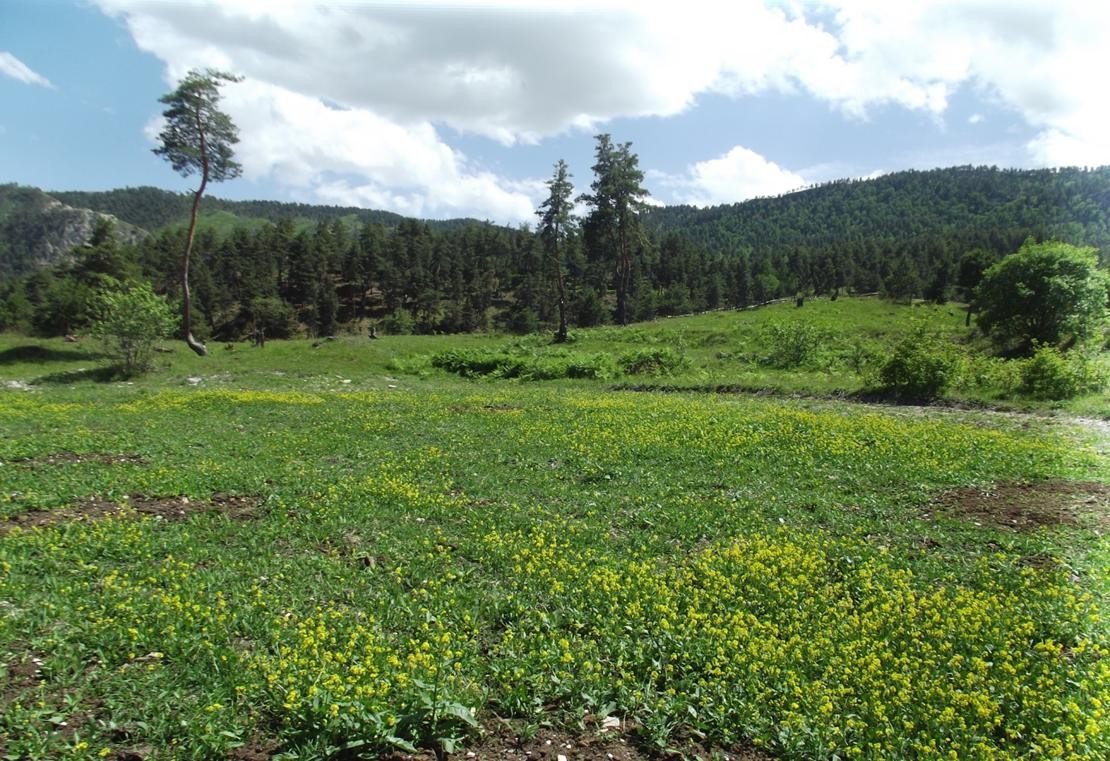 Туризм и рекреацияУнцукульский район обладает сегодня большим потенциалом для развития самых разнообразных видов туризма и имеет неоспоримые конкурентные преимущества. Горы, реки, леса, водопады, пещеры, природные и исторические памятники, богатые сады, мягкий климат и многие другие факторы благоприятствуют здесь развитию туризма. Чиркейское и Ирганайское водохранилища, Гимринский автодорожный тоннель, станционный узел с зданием Ирганайской ГЭС, город в горах Шамилькала, плотина Ирганайской ГЭС и другие уникальные инженерные сооружения стали уже рукотворными достопримечательностями района. Сулакский каньон, Ашильтинский лес, гора Шишилик, Араканское ущелье, сосновый бор Бекъери, вершины Гимринского хребта и Арактау, Бетлиское плато, долины рек Аварское Койсу, Андийское Койсуи Сулак, другие уголки природы Унцукульского района давно уже полюбились жителям республики и его гостям.Нынешний Унцукульский район является ядром бывшего вольного общества Койсубола. Каждое селение района имеет богатую историю и узнаваемо за пределами гор. Унцукуль – центр Койсуболы, родина пламенного революционера Махача Дахадаева, аул мастеров художественной обработки дерева. Гимры – родина имамов Газимухамада и Шамиля селение неутомимых тружеников и славных садоводов. Аракани – колыбель ученных, родина алимов Абубакара Аймакинского и Саида Араканского. Кахабросо – родина поэта Махмуда. Бетли – родина красавицы Муи. Ирганай – территория древнего города Ирхан. Ашильта – родина отважных воинов Шамиля. Балахани – родина горских предводителей. Харачи – родина храбрецов, канатоходцев и острословов. Цатаних – аул тружеников и творцов, крепость за облаками. Моксох – аул таможенников хунзахских нуцалов. Инквалита – аул удачных животноводов и землепашцев. Колоб – аул отважных джигитов, родина соратника имамов, наиба и алима Сурхая. Иштибури – аул наездников и животноводов. Зирани – аул садоводов и торговцев. Майданское – селение-сад, аул деловых людей нового поколения.Район богат уникальными историческими, культурными и природными памятниками, представляющими интерес для посетителей. Среди них: места известных сражений Кавказской войны; места сражений в годы установления Советской власти; памятные места, связанные с именами имамов Дагестана и Чечни, их сподвижников и наибов, ученых-алимов и просветителей, известных предводителей горских отрядов, пламенных революционеров, любимых в народе поэтов и писателей, авторитетных шейхов и религиозных деятелей, творческих людей, а также известных в республике и за его пределами личностей. Привлекают внимание памятники природы района: Теснина «Эхо» в с. Гимры, наскальный силуэт головы поэта Расула Гамзатова у плотины Ирганайской ГЭС, Эоловые останцы в с. Унцукуль, водопады в с. Ашильта, «Каменный столб» в с. Аракани, ущелье семи водопадов в с. Ирганай и другие.В Унцукуле существует единственная в мире фабрика по художественной обработке дерева. Уникальные изделия унцукульских мастеров восхищают своей красотой и оригинальностью. Мастера унцукульцы не раз становились победителями и призерами самых престижных выставок и конкурсов.Бальнеологические источники района, горный воздух, обилие лесов позволяют развивать санаторно-курортный и лечебно-профилактический отдых. В районе около 30 минеральных источников, нуждающихся в бальнеологических исследованиях, а также целебные грязи. Сосновая пыльца, чистый озоновый воздух всегда привлекали отдыхающих в хвойные леса района. Интересует их и разнообразие лекарственных растений на территории района. Красота пейзажей и величие гор прибавляют настроение, и радует глаз.Район обладает и немалыми возможностями для организации рыбной ловли и охоты. Горные реки, водохранилища, луга и леса богаты разными видами фауны и флоры. В местности «Бузна» на территории с. Гимры имеется заповедник - государственное охотхозяйство. Мест для охоты и рыбалки в районе немало.Койсуболинские сады издревле славятся во всем Кавказе. Неплохо развиты в районе и другие отрасли сельского хозяйства. Основную продукцию агропромышленного комплекса района получают от личных подсобных хозяйств и от других малых форм хозяйствования. Все это как нельзя лучше подходит для развития нового, не только для района, но и для республики вида туризма – агротуризма.Неограниченный потенциал район имеет для развития экстремальных видов спорта и активного отдыха в горах и на воде. Дельта - и парапланеризм, трекинг, альпинизм и скалолазание, велотуризм и маунтинбайк, мото и автотуры, экстремальное вождение, конный туризм, скачки, купание, подводное плавание, дайвинг, водные лыжи, гребля на байдарках и каноэ, прогулки на катерах, прыжки с высоты на эластичной ленте, водные аттракционы и другие виды отдыха и экстремальных видов спорта можно с успехом и без особых затруднений развивать в районе.С таким же успехом район может становиться ареной для различных соревнований по обычным видам спорта и местом проведения культурно-массовых мероприятий. Уже традиционными стали в районе республиканские соревнования по волейболу, вольной борьбе, легкой атлетике, национальным видам спорта, шахматам и скалолазанию, фестивали «Сабля Шамиля», «Звучи мой пандур», и общереспубликанское религиозное мероприятие - посещение зиярата «Ахульго».Минерально-сырьевые ресурсыМинерально-сырьевые ресурсы Унцукульского района представлены доломитами и доломитизированными известняками, а также серой.В Унцукульском районе имеются Восточно-Сулакское, Гимринское, Ирганайское, Унцукульское месторождения доломитов и доломитизированных известняков. Запасы этих ископаемых практически неисчерпаемы.Все месторождения отвечают промышленным требованиям по содержанию магния не менее 17 %. Особый интерес они представляют как флюсовое сырьё для чёрной металлургии.Месторождения не разрабатываются.В Унцукульском районе известны Балаханское, Гимринское, месторождения серы, приуроченные к отложениям мела.В настоящее время месторождения не разрабатываются.В Унцукульском районе имеются Араканское и Гимринское месторождение гипса. В настоящее время эти месторождения не разрабатываются.Кроме того, в районе известны месторождения глины, щебня, песка,минеральных красителей. Запасы строительного и облицовочного камня не ограничены.Водные ресурсыВ Унцукульском районе гидрографическая сеть представлена крупнейшими реками Горного Дагестана: с юго-востока на северо-запад и север территорию района пересекает река Аварское Койсу – правый приток Сулака, по западной границе протекает Андийское Койсу. Оба притока сливаются в 6 км от селения Чирката. Общая длина реки Аварское Койсу178 км, общее падение 2440 м, средний уклон 13,7%, площадь водосбора 7600 км2, средняя высота водосбора 2660 м (Акаев, Атаев и др., 1996). Общее число рек в бассейне 1440, длиной 8920 км. Из них только 52 реки имеют длину более 10 км. В состав водосборного бассейна входят южные склоны Гимринского хребта, Кулимеэр, северо-западные – Богосского хребта, на юге массив Дюльтыдаг и хребет Сафрун-Ял. 80% водосборной площади лежит выше 1500 м. над у. м. и 10% - выше 3000м, также, как и бассейн реки Андийского Койсу.Трудовые ресурсыТрудовые ресурсы Унцукульского района имеют незначительную тенденцию роста. В связи со сложностью трудоустройства, низкой заработной платой, отсутствием филиалов ВУЗов или СУЗов на территории района часть трудоспособного населения в поисках работы и учебы вынуждена выезжать за пределы района (г. Махачкала, Буйнакск, Хасавюрт, а то и за пределы республики), поэтому в районе существует маятниковая миграция по численности рабочих и учащихся студентов.Средняя заработная плата по основным отраслям экономики за последний отчетный период составила 21557,2 рублей.Занятое в экономике население на 1 января 2020 года составило 12213 чел. или 62,2% от численности трудовых ресурсов и 38,5% от общей численности населения района. На начало 2020 года численность незанятого населения составляет - 8624 человек, из них на учете в службе занятости состоят 682 чел. Уровень зарегистрированной безработицы на 1.01.2020 года составляет 682 чел., а на 1.01.2019 г. 680 чел.Количество обратившихся в поисках работы в службу занятости района составляет за 2019 год 2275 чел. против 2018 года – 2089 чел. Увеличение обращений на 186 чел.Выплачено пособий по безработице в 2019 году на сумму 162 млн. 883,7 тыс. руб., получили пособие 1764 безработных граждан.Трудоустроено безработных граждан в 2019 году на сезонные и временные работы 2132 чел., из них 219 школьники, против 2018 года на сезонные и временные работы 1747 чел., из них 312 школьники.Демографическая ситуация и оценка социальной сферыОбщая демографическая ситуация в Унцукульском районе характеризуется продолжающимся процессом естественной популяцией за счет высокого уровня рождаемости, низкой общей смертности и, как следствие, положительного естественного прироста населения.Число выезжающих за пределы района на постоянное место жительства опережает, число приезжающих.На 1 января 2020 года в районе насчитывается 31682 человек. Родилось за 2019 год 460 детей, в 2018 году 459 детей; умерло за 2019 год 137 человек, в 2018 году 135 человек. Естественный прирост населения в 2019 году составил 323 человек.Отраслевой анализ муниципального образованияСтруктура финансов районаПоказатели финансового баланса, объединенные в разделе «Доходы», представляют собой средства предприятий, средства консолидированного бюджета района (налоговые и неналоговые доходы от предпринимательской деятельности и иной деятельности, приносящей доход, средства государственных внебюджетных фондов и средства, получаемые из федерального и республиканского бюджетов нафинансирование	программ,	безвозмездные	поступления	от	республиканского бюджета РД).Структура доходов консолидированного бюджета МО Унцукульский район в 2019 году млн. руб.Структура налоговых и неналоговых доходов бюджета МО «Унцукульский район» в 2019 годуНаибольший удельный вес в структуре налоговых доходов занимает налог на доходы физических лиц и составляет 70%.Инвестиционная активность и инвестиционные проекты на активной стадии реализации в отраслях экономикиИнвестиции в основной капитал за счет всех источников финансирования в 209 году составили 374,5 млн. руб. или 74,6% к уровню 2018 года, в том числе за счет средств федерального бюджета – 41,9 млн. руб., республиканского бюджета – 94,8 млн. руб., средства местного бюджета 55,6 млн. руб., иные средства и средства населения на индивидуальное жилищное строительство – 30,5 млн. руб. Динамика объема инвестиций за последние годы представлена на рис..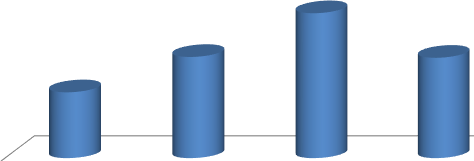 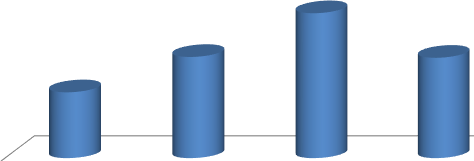 По республиканской инвестиционной программе на мероприятия по развитию инфраструктуры района на 2019 год было выделено – 94,8 млн.Отраслевая структура инвестиций представлена на рис.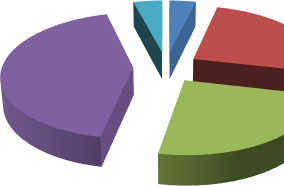 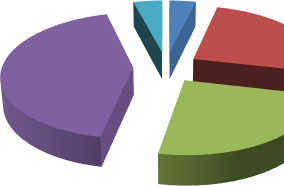 Несмотря на невысокие объемы привлечения инвестиций по показателю объем инвестиций в основной капитал на душу населения, включенному в перечень показателей оценки эффективности деятельности органов местного самоуправления за 2019 год составляет 5398 руб., Унцукульский район находится в числе территорий, у которых он за 2019 годы выше среднего значения по республике.Это позволяет сделать вывод о зависимости привлечения инвестиций от развития основной отрасли - сельскохозяйственного производства и недостаточном использовании всех возможных механизмов стимулирования инвестиционной деятельности.Перечень инвестиционных проектов, предлагаемых для реализации в районе на последующие года.Итоговые выводы по разделуРАЗДЕЛ 2. СОСТОЯНИЕ ИНФРАСТРУКТУРЫТранспортная инфраструктураАвтодорожная инфраструктураКрупной транспортной артерией, которая проходит через район, является автомобильная дорога республиканского значения Махачкала-Ботлих. В 2013 году, после капитального ремонта открыли Гимринский автодорожный тоннель, который проходит под Гимринским хребтом, протяженностью 4,3 км, который изменил всю структуру транспортной артерии горной части Дагестана.На территории района по данным на 01.01.2020 г. эксплуатируется более 7,2 тыс. автомобилей.Протяженность автомобильных дорог общего пользования местного значения в Унцукульском районе, включая грунтовые, составляет 431,2 километра, в том числе 56 км. с асфальтовым покрытием.Связь и телекоммуникацииУслуги	связи	жителям	Унцукульского	района	оказывает	ООО«Электросвязь».На территории района расположено 1 АТС. Число основных стационарных телефонов по состоянию на 01.01.2020 г. составляет:в организациях и учреждениях - 83;у населения – 0.Доступ к ресурсам сети Интернет с использованием волоконно-оптической связи имеется в 2 населенных пунктах района в с. Унцукуль и пос. Шамилькала.В 2021 году запланировано проведение кабеля волоконно-оптической связи Интернет в поселениях Харачи и Иштибури по проекту устранения цифрового неравенства.Кроме этого   услуги   мобильной   связи   оказывают   3   оператора   связи:«Билайн», «МТС» и «Мегафон».Практически все населенные пункты района охвачены сотовой связью. Перспективами развития услуг электросвязи являются:увеличение абонентов телефонной связи, Интернет;переход на цифровой вид связи и увеличение процента цифровизации населенных пунктов;развитие и предоставление скоростного доступа в Интернет;Администрация муниципального образования «Унцукульский район» имеет официальный сайт в сети и Интернет (www.uncukul.ru).Финансовая инфраструктураБанковские услуги юридическим и физическим лицам на территории района предоставляет только 1 кредитная организация, находящийся в с. Унцукуль (дополнительный офис Унцукуль ОАО «Россельхозбанк» в Унцукульском районе).Существуют проблемы, связанные с развитием и привлечением в район различного рода инвестиций. Основными их них являются:−	отсутствие	у	предприятий	правоустанавливающих	документов	по залоговому имуществу,−	неудовлетворительное	финансовое	состояние	предприятий	(убытки, большая кредиторская задолженность по платежам во все уровни бюджетов),−	клиенты	не	активно	работают	через	расчетный	счет	(работают	по наличному расчету – в основном это предприятия малого бизнеса),РАЗДЕЛ 3. ПРОБЛЕМЫ ПРИВЛЕЧЕНИЯ ИНВЕСТИЦИЙ ПООТРАСЛЯМСельское хозяйство – главная отрасль экономики района, определяющая решение социальных и экономических задач развития всей экономики района.На сегодня в районе производством сельскохозяйственной продукции занимается 55 сельскохозяйственных организации разных форм собственности, 8 крестьянских (фермерских) хозяйств и более 5986 личных подсобных хозяйств.Площадь сельскохозяйственных угодий составляет 34685 га, то есть 61,9% всей территории, пашня 2246 га, сады 890 га.В сельском хозяйстве района трудятся около 9800 человек. Заработная плата работников сельскохозяйственных организаций по итогам 2019 года составила 7800 рублей.Оценивая состояние агропромышленного комплекса, нужно отметить, что ситуация в сельском хозяйстве, несмотря на положительные сдвиги, остаетсясложной: низкая рентабельность производства, рост кредиторской задолженности, самый низкий по сравнению с другими отраслями экономики района уровень заработной платы.Все показатели, характеризующие развитие агропромышленного комплекса в Унцукульском районе, представлены в таблице.Основные показатели развития агропромышленного комплекса МО «Унцукульский район» за 2017-2019 годыАнализ структуры производства сельскохозяйственной продукции показывает, что в последние годы значительные объемы производства молока и мяса приходятся на личные подсобные хозяйства.Значительная часть овощей продается на рынках района, в обороте между соседями или потребляется прямо в хозяйстве. Торговлей и перерабатывающими предприятиями продукция, выращенная в ЛПХ (за исключением молока и мяса) не закупается.Основными проблемами привлечения инвестиций в сельское хозяйство являются:низкая доходность и длительные сроки окупаемости проектов;риск, связанный с наступлением неблагоприятных событий природного характера;снижение плодородия земли в связи с уменьшением объемов внесения органических и минеральных удобрений;отсутствие отлаженной системы сбыта сельскохозяйственной продукции;высокая стоимость перевозки продукции;низкий уровень развития инфраструктуры, высокая стоимость энергоресурсов;Обрабатывающие производстваС точки зрения перспектив развития промышленного потенциала как одного из наиболее важных составляющих инвестиционной привлекательности территории, в районе имеется ряд проблем, к наиболее существенным, из которых можно отнести:отсутствие готовых инженерно-обустроенных инвестиционных площадок для предложения инвестору для размещения производств.ТорговляТорговля – одна из ведущих отраслей экономики района. В последние годы происходят качественные изменения структуры розничной торговли, повышается роль организованного рынка. Торговля остается привлекательной отраслью для инвесторов, а реализация инвестиционных проектов способствует развитию торгового бизнеса.отсутствие статистической отчетности предприятий торговли об инвестициях в основной капитал отрасли;непропорциональное развитие торговли в селах района.км.Транспорт и связьЗа 2019 год грузооборот по всем видам транспорта составил 55,5 тыс. тон.Основными проблемами привлечения инвестиций (частных) в дорожнойотрасли являются высокая стоимость проектов и длительный срок их окупаемости.Строительный комплексСтроительство - одна из отраслей, во многом определяющая решение социальных и экономических задач развития всей экономики района. Низкая обеспеченность отрасли инвестиционными ресурсами в значительной степени объясняется отсутствием производственного жилищного строительства в последние годы, в том числе и недостаточными темпами индивидуального жилищного строительства.Основными проблемами привлечения инвестиций в строительство являются:длительность процедур, предшествующих получению разрешения на строительство объектов;отсутствие достаточного рынка земельных участков, обеспеченных инженерной инфраструктурой.ЗдравоохранениеЗдравоохранение Унцукульского района - это 22 медицинских учреждения на340 коек, 13 ФАПов, которые имеют лицензию и сертификат на оказание доврачебной медицинской помощи и оснащены медицинским оборудованием в соответствии с табелем оснащения, проводится вакцинопрофилактика населения, профилактические осмотры.Острый дефицит инвестиционных ресурсов в сфере здравоохранения является причиной неудовлетворительного состояния здания центральной районной больницы, нехватки специализированного медицинского оборудования, нехватки квалифицированных врачей и, в конечном итоге, ведет к снижению качества медицинских услуг.ОбразованиеВ структуре инвестиций в основной капитал удельный вес образовательного сектора составляет 76,5%.В	образовательном	секторе	экономики	района	наиболее	существенные проблемы:- незавершенными остаются строительство школ в с.с. Балахани и Кахабросо, из-за отсутствия финансирования из Республиканской инвестиционной программы уже второй год.Основной проблемой привлечения инвестиций является отсутствие мотивации у частных инвесторов к вложению средств в основные фонды образовательных учреждений.Жилищно-коммунальное хозяйствоРеформирование жилищно-коммунального хозяйства осуществляется медленными темпами, рыночная система хозяйствования и конкурентная среда недостаточно развиты.Из основных проблем необходимо отметить следующие:–безотлагательного решения требуют вопросы обеспечения населения района качественной питьевой водой и строительства объектов водоотведения.Много проблем существует в области ЖКХ на уровне сельских поселений района:–много	вопросов	к	ситуации	с	водоснабжением,	водоотведением, электроснабжением ряда поселений.ТуризмУнцукульского района обладает огромным потенциалом по развитию многих видов туризма, благоприятные природные условия, наличие памятников природы, краеведческих музеев на базе школ, культурных традиций создают потенциал для развития конкурентоспособного туристско-рекреационного комплекса.На сегодняшний день разработана и представлена в Комитет по туризму Республики Дагестан Программа развития туризма в районе, определены основные направления для развития туризма на территории района - это лечебно- рекреационный туризм, агротуризм, активный спортивный туризм, событийный туризм и др.Проблемы привлечения инвестиций в сферу туризма:длительный срок окупаемости проектов;наличие административных барьеров при прохождении исходно- разрешительных процедур на начальных этапах реализации проектов;слишком длительное оформление земельных участков, выделяемых инвесторам в долгосрочную аренду под строительство туристских объектов.РАЗДЕЛ 4. ЦЕЛИ И ЗАДАЧИ ИНВЕСТИЦИОННОЙ ПОЛИТИКИ МУНИЦИПАЛЬНОГО ОБРАЗОВАНИЯ УНЦУКУЛЬСКИЙ РАЙОНСтратегическая цель инвестиционной политики муниципального образования «Унцукульский район» на период до 2025 года - создание максимально комфортных условий для старта и ведения бизнеса на территории Унцукульского района, а также формирование эффективной системы привлечения инвестиций и сопровождения инвестиционных проектов.Основными целями инвестиционного развития муниципального образования на период до 2025 гг. являются:Увеличение объемов продукции аграрного сектора экономики к 2025 году в 1,5 раза за счет увеличения числа хозяйствующих субъектов, включая организации, крестьянские (фермерские) хозяйства, индивидуальных предпринимателей и личных подсобных хозяйств;Увеличение оборота организаций обрабатывающего производства, оборота субъектов потребительского рынка, создания новых производств на территории района;Создание на территории района развитой инфраструктуры, ориентированной на решение жилищных проблем населения, а также обеспечение доступа хозяйствующих субъектов района к инженерным сетям посредством реализации комплекса инвестиционных проектов, что увеличит приток инвестиций в экономику района к 2025 г. на 60% к объему 2019г.;Создание позитивного имиджа МО посредством продвижения выгодного для инвестирования образа МО в среде потенциальных инвесторов;Создание на территории района современного туристско-рекреационного комплекса, обеспечивающего широкие возможности для удовлетворения потребностей российских граждан в разнообразных рекреационных и туристических услугах, что позволит увеличить приток туристов до 10000 человек в год.РАЗДЕЛ 5. МЕХАНИЗМЫ РЕАЛИЗАЦИИ ИНВЕСТИЦИОННОЙ СТРАТЕГИИ МУНИЦИПАЛЬНОГО ОБРАЗОВАНИЯ УНЦУКУЛЬСКИЙ РАЙОН НА ПЕРИОД ДО 2025 ГОДАНастоящая Стратегия реализуется во взаимосвязи с программами краткосрочного и долгосрочного социально-экономического развития муниципального образования Унцукульский район.Механизмами реализации настоящей Стратегии являются:муниципальные целевые программы, утверждаемые главой муниципального образования Унцукульский район, и планируемые к разработке, обеспечивающие эффективное решение системных проблем в области экономического, экологического, социального и культурного развития Унцукульского района;инструменты муниципально-частного партнерства, разрабатываемые на основе положений федеральных и республиканских нормативных правовых актов;совет по инвестициям в муниципальном образовании Унцукульский муниципальный район;система мер государственной и муниципальной поддержки, действующая в Унцукульском районе Республики Дагестан.Участниками реализации Стратегии являются хозяйствующие субъекты, осуществляющие (планирующие осуществлять) деятельность на территории Унцукульского района, территориальные органы федеральных органов государственной власти, органы государственной власти Республики Дагестан, органы местного самоуправления муниципальных образований, входящих в состав муниципального образования Унцукульский район, общественные объединения и другие организации.Органом, координирующим процесс реализации настоящей Стратегии, является Совета по улучшению инвестиционного климата в МО «Унцукульский район».Комплексное управление реализацией Стратегии осуществляет администрация муниципального образования Унцукульский район.Отраслевые органы, структурные подразделения администрации муниципального образования Унцукульский район предусматривают мероприятия по улучшению инвестиционного климата в Унцукульском районе при разработке и исполнении муниципальных целевых программ, участвуют в выполнении мероприятий настоящей Стратегии. Персональную ответственность за выполнение мероприятий настоящей Стратегии и достижение целевых значений плановых показателей несут руководители структурных подразделений администрации муниципального образования Унцукульский район в соответствии с планом мероприятий по реализации настоящей стратегии (приложение N 1 к настоящей Стратегии).Мониторинг реализации настоящей стратегии осуществляет отдел экономики, инвестиций и развития предпринимательства администрации МО«Унцукульский район», который осуществляет контроль за изменением плановых показателей настоящей Стратегии и ежегодно в срок до 30 июня года, следующего за отчетным годом, размещает отчет о реализации настоящей Стратегии за отчетный год на официальном сайте администрации района по адресу: http://www.uncukul.ru.Органы местного самоуправления муниципальных образований, входящих в состав муниципального образования Унцукульский район, при разработке и выполнении муниципальных целевых программ руководствуются положениями настоящей Стратегии и предусматривают мероприятия по улучшению инвестиционного климата на территории соответствующего муниципального образования.РАЗДЕЛ 6 ОСНОВНЫЕ ВЫВОДЫ И ОЖИДАЕМЫЕ РЕЗУЛЬТАТЫРеализация Стратегии направлена на привлечение финансовых средств, для создания современных производств и увеличения количества новых рабочих мест,что положительно скажется на денежных доходах населения и его платежеспособном спросе.В общем случае оценка ожидаемых результатов реализации инвестиционной стратегии осуществляется по следующим критериям:экономическая эффективность, определяемая величиной дополнительной прибыли, получаемой инвесторами проектов, а также ростом объемов производства, базовых отраслей экономики района;бюджетная эффективность, которая характеризуется приростом суммарной величины налоговых поступлений в местный и республиканский бюджеты от реализуемых мероприятий;социальная эффективность, определяемая приростом доходов населения в результате реализуемых мероприятий.Реализация мероприятий в соответствии с намеченными целями и задачами позволит создать не менее 350 рабочих мест, увеличить реальные доходы населения к концу 2025 года, номинальную среднемесячную заработную плату в 1,8 раза.Объем отгруженных товаров базовыми отраслями экономики к уровню 2019 года увеличится в 1,3 раза и составит ориентировочно 2,7 млрд. руб.Объем налоговых поступлений в консолидированный бюджет муниципального образования Унцукульский район увеличится в 1,4 раза.План мероприятий по реализации Инвестиционной стратегии муниципального образования Унцукульский районна период до 2025 годаАдминистративно- территориальное делениеАдминистративно- территориальное делениеКоличество поселений12Количество населенных пунктов21Административный центрс. УнцукульРасстояние доСтолицы республики - 80 км.международного аэропорта – 95 км. Железнодорожная станция г. БуйнакскНаселениеНаселениеОбщая численность31342 человекЭкономически активное население17133 человек% от общей численности населения55%Общая площадь территории Унцукульского района- 55986 гаОбщая площадь территории Унцукульского района- 55986 гаОбщая площадь территории Унцукульского района- 55986 гаОбщая площадь территории Унцукульского района- 55986 гаОбщая площадь территории Унцукульского района- 55986 гаОбщая площадь территории Унцукульского района- 55986 гаОбщая площадь территории Унцукульского района- 55986 гаОбщая площадь территории Унцукульского района- 55986 гаОбщая площадь территории Унцукульского района- 55986 гав том числе по категориям землив том числе по категориям землив том числе по категориям землив том числе по категориям земли1%3%12%62%лесной фонд населенныхпунктовс/х назначения запасаЗемли водного фонда ОтгонногоживотноводстваЗемли лесного фондаЗемли лесного фонда68071%3%12%62%лесной фонд населенныхпунктовс/х назначения запасаЗемли водного фонда ОтгонногоживотноводстваЗемлиЗемли347021%3%12%62%лесной фонд населенныхпунктовс/х назначения запасаЗемли водного фонда Отгонногоживотноводствасельскохозяйственногосельскохозяйственного1%3%12%62%2%лесной фонд населенныхпунктовс/х назначения запасаЗемли водного фонда Отгонногоживотноводстваназначенияназначения20%1%3%12%62%лесной фонд населенныхпунктовс/х назначения запасаЗемли водного фонда ОтгонногоживотноводстваЗемли населенных пунктовЗемли населенных пунктов87120%1%3%12%62%лесной фонд населенныхпунктовс/х назначения запасаЗемли водного фонда ОтгонногоживотноводстваЗемли запасаЗемли запаса113361%3%12%62%лесной фонд населенныхпунктовс/х назначения запасаЗемли водного фонда ОтгонногоживотноводстваЗемли водного фондаЗемли водного фонда4131%3%12%62%лесной фонд населенныхпунктовс/х назначения запасаЗемли водного фонда ОтгонногоживотноводстваЗемлиживотноводстваотгонного1857Показатели уровня жизни населенияПоказатели уровня жизни населенияПоказатели уровня жизни населенияПоказатели уровня жизни населенияПоказатели уровня жизни населенияНаименование показателяЕдиницаизмерения2017 г.2018 г.2019 г.Среднемесячная заработная плата одного работника вэкономикеруб.17234,321557,222553,1Среднедушевые денежные доходы населенияруб./месяц42873774,14333,4Миграция	по районуПрибылов 2019 годуВыбылов 2019 годуМиграция	по району131192Общие сведенияОбщие сведенияОтраслевая	специализация муниципальногообразования:Сельское хозяйство СтроительствоПромышленное производствоОсновные	виды производимой продукции:Молоко, мясо, мебель, строительные материалы, пищевые продукты, услуги транспорта.Количество средних и малых предприятийКоличество средних и малых предприятийСельское хозяйство88Строительство38Обрабатывающиепроизводства12Производство	ираспределение электроэнергии-Оптовая	и	розничнаяторговля46Общественное питание6Услуги транспорта1Развитие малого предпринимательстваРазвитие малого предпринимательстваОбщее	количество	малыхпредприятий	(включая КФХ)191Собственные доходы бюджетов крупных поселений Унцукульского районаСобственные доходы бюджетов крупных поселений Унцукульского районаСобственные доходы бюджетов крупных поселений Унцукульского районаСобственные доходы бюджетов крупных поселений Унцукульского районаСобственные доходы бюджетов крупных поселений Унцукульского районаСобственные доходы бюджетов крупных поселений Унцукульского района№п/Наименованиесельского поселенияДоходыбюджета,№п/Наименованиесельского поселенияДоходыбюджета,346,3 247,5	228пмлн. руб.МО	«пос.5737,1Шамилькала»МО	«сельсоветУнцукульский»1202,41202,4МО «село Гимры»346,3МО «ело Ирганай»247,5МО	«сельсовет228,0Майданский»5737,1Отраслевая структура инвестиций в Унцукульском районе в 2019 годуОтраслевая структура инвестиций в Унцукульском районе в 2019 годуОтраслевая структура инвестиций в Унцукульском районе в 2019 годуОтраслевая структура инвестиций в Унцукульском районе в 2019 годуОтраслевая структура инвестиций в Унцукульском районе в 2019 годуОтраслевая структура инвестиций в Унцукульском районе в 2019 годуОтраслевая структура инвестиций в Унцукульском районе в 2019 годуНаименованиеотраслиОбъеминвестиций,12,911,8млн. руб.Спорт11,877,4ЖКХ77,4133,9Образование76,576,5Промышленность133,976,5Прочие12,9№Наименование мероприятийСодержание мероприятийСтоимостьпроектов (млн. руб.)Сроки выполненияОжидаемые результаты12345Создание Комбината поТехническое30,02021-2025Снабжение сырьемдобыче и первичнойпереоснащениестекольнойпереработке доломитовогопредприятияпромышленностисырьяРеспублики,1создание новыхрабочих мест иувеличениеналоговой базырайона.РеконструкцияКапитальный10,02021-2025Согласно ПроектаУнцукульскойремонт здания,«Республиканскойхудожественной фабрикиприобретениецелевой программыновых станков,развития народно-расширениехудожественныхпроизводства,промыслов намодернизация20120-2023 г.».предприятия вРеализация проекта2целом.способствуетрасширениюпроизводства,увеличениюпроизводственныхмощностей,созданию новыхрабочих местУнцукульской худ.Фабрики.Установки охладителейУстановка30,02021-2025Обеспечениемолокаохладительныхсохранности3систем намолочно-качества молока,создание новыхтоварных фермахрабочих мест.хозяйств района.Заводы по воспроизводствуСтроительство20,02021-2025Для включения в Республиканскую целевую программу развитияфорелеводства в Республике Дагестан. Восстановление и поддержание запасов ценных промысловых рыб бассейна р. Сулак и р. Аварское Койсу, обеспечение рынков района и Республики Дагестан ценными и редкими породами рыб, поступлениедополнительныхрыбных запасов в пос.инкубационныхДля включения в Республиканскую целевую программу развитияфорелеводства в Республике Дагестан. Восстановление и поддержание запасов ценных промысловых рыб бассейна р. Сулак и р. Аварское Койсу, обеспечение рынков района и Республики Дагестан ценными и редкими породами рыб, поступлениедополнительныхШамилькала, с. Майданское,цеховДля включения в Республиканскую целевую программу развитияфорелеводства в Республике Дагестан. Восстановление и поддержание запасов ценных промысловых рыб бассейна р. Сулак и р. Аварское Койсу, обеспечение рынков района и Республики Дагестан ценными и редкими породами рыб, поступлениедополнительныхс. Гимры и ИрганаймощностьюДля включения в Республиканскую целевую программу развитияфорелеводства в Республике Дагестан. Восстановление и поддержание запасов ценных промысловых рыб бассейна р. Сулак и р. Аварское Койсу, обеспечение рынков района и Республики Дагестан ценными и редкими породами рыб, поступлениедополнительных1500,0 тыс. шт. вДля включения в Республиканскую целевую программу развитияфорелеводства в Республике Дагестан. Восстановление и поддержание запасов ценных промысловых рыб бассейна р. Сулак и р. Аварское Койсу, обеспечение рынков района и Республики Дагестан ценными и редкими породами рыб, поступлениедополнительныхгод, дляДля включения в Республиканскую целевую программу развитияфорелеводства в Республике Дагестан. Восстановление и поддержание запасов ценных промысловых рыб бассейна р. Сулак и р. Аварское Койсу, обеспечение рынков района и Республики Дагестан ценными и редкими породами рыб, поступлениедополнительныхзарыбленияДля включения в Республиканскую целевую программу развитияфорелеводства в Республике Дагестан. Восстановление и поддержание запасов ценных промысловых рыб бассейна р. Сулак и р. Аварское Койсу, обеспечение рынков района и Республики Дагестан ценными и редкими породами рыб, поступлениедополнительных4Ирганайского иЧиркейскогоДля включения в Республиканскую целевую программу развитияфорелеводства в Республике Дагестан. Восстановление и поддержание запасов ценных промысловых рыб бассейна р. Сулак и р. Аварское Койсу, обеспечение рынков района и Республики Дагестан ценными и редкими породами рыб, поступлениедополнительныхводохранилища,Для включения в Республиканскую целевую программу развитияфорелеводства в Республике Дагестан. Восстановление и поддержание запасов ценных промысловых рыб бассейна р. Сулак и р. Аварское Койсу, обеспечение рынков района и Республики Дагестан ценными и редкими породами рыб, поступлениедополнительныхстроительствоДля включения в Республиканскую целевую программу развитияфорелеводства в Республике Дагестан. Восстановление и поддержание запасов ценных промысловых рыб бассейна р. Сулак и р. Аварское Койсу, обеспечение рынков района и Республики Дагестан ценными и редкими породами рыб, поступлениедополнительныхбассейнов дляДля включения в Республиканскую целевую программу развитияфорелеводства в Республике Дагестан. Восстановление и поддержание запасов ценных промысловых рыб бассейна р. Сулак и р. Аварское Койсу, обеспечение рынков района и Республики Дагестан ценными и редкими породами рыб, поступлениедополнительныхсодержанияДля включения в Республиканскую целевую программу развитияфорелеводства в Республике Дагестан. Восстановление и поддержание запасов ценных промысловых рыб бассейна р. Сулак и р. Аварское Койсу, обеспечение рынков района и Республики Дагестан ценными и редкими породами рыб, поступлениедополнительныхматочногоДля включения в Республиканскую целевую программу развитияфорелеводства в Республике Дагестан. Восстановление и поддержание запасов ценных промысловых рыб бассейна р. Сулак и р. Аварское Койсу, обеспечение рынков района и Республики Дагестан ценными и редкими породами рыб, поступлениедополнительныхпоголовья рыб.Для включения в Республиканскую целевую программу развитияфорелеводства в Республике Дагестан. Восстановление и поддержание запасов ценных промысловых рыб бассейна р. Сулак и р. Аварское Койсу, обеспечение рынков района и Республики Дагестан ценными и редкими породами рыб, поступлениедополнительныхдоходов в бюджет района и созданиерабочих мест.Открытие межрайонногоПриобретение20,02021-2025Создание 10 новыхпредприятия по ремонтуздания,рабочих мест,электросилового иустановкаоборот 100, млн.5трансформаторногооборудования в пос.оборудования итехникируб. в год,поступлениеШамилькаладополнительныхдоходов в бюджетрайонаОчистные сооружения истроительство3,02021-2025Улучшениеканализационные сети в пос.очистныхсанитарно-Шамилькала и сел. Гимрысооружений иэпидемиологическоканализационный обстановки в6х сетейпривязанных кселении, оказаниежилищно-проектам школыкоммунальныхи консервногоуслуг, созданиезавода.дополнительныхрабочих мест.Открытие филиала ФГУПВыделение3,02021-2025Повышение«Дезинфекционист»штатов,эффективностиоборудованиеборьбы слаборатории,инфекционными7обеспечениезаболеваниями испецтехникой иочагами ихпрепаратами.возбуждения(сибирская язва ит.п.)Открытие станции защитыВыделение5,02021-2025Борьба срастений в пос. Шамилькалаштатов,инфекционнымиоборудованиезаболеваниями8лаборатории,растений и ихобеспечениепрофилактика.спецтехникой ипрепаратами.Закладка новых садовРасширение10,02021-2025Площадьплощади садовплодоносящихсадов составит - 1509га, производствоплодов – 2500 т.,доп. раб. мест - 200мест.Открытие опытной станцииПодготовка3,02021-2025Обеспечениефруктово-ягодных культурплощадей,садоводовв сел. Араканиподведениекачественным10оросительныхсетей, закладкапосадочнымматериалом,питомников ивнедрение впроведениесадоводствоагротехническихпередовыхмероприятий.технологий идостижение науки, ведение селекционнойработы.11Закладка новых виноградниковВозрождение террасных виноградников в сел. Гимры, Унцукуль, Аракани и Ирганай.10,02021-2025Площадь плодоносящих виноградников составит - 100 га, производство плодов – 1500 т.,доп. раб. мест - 300 мест.Открытие республиканскогоВозведение30,02021-2025Развитие вучебно-тренировочного икомплекса иреспублике исоревновательногосооружений порайоне водныхкомплекса по водным видамводным видамвидов спорта,спорта в пос. Шамилькаласпорта на базепропаганда12водохранилищздорового образаИрганайскойжизни,ГЭСиспользованиеводных бассейновдля развитиятуризма.Развитие туризма в районеДля развития170,02021-2025Материалы потуризма вмероприятиямрайонеразвития туризма внеобходиморайоне будутсозданиепредставлены, дляследующихвключения вобъектов:Республиканскуюпляжи на берегуцелевую программуЧиркейского иразвития туризма вИрганайскогоРеспубликеводохранилища;Дагестан.молодежныйтуристический13комплекс на горе«Шишилик» с.Аракани; летнийпалаточныйлагерь вс.Иштибури;смотровыеплощадки в пос.Шамилькала,Гимры, наБетлинскомПлато иГимриинскомХребте;лодочнаястанция в сел. Гимры; туристические гостиницы в с. Гимры, Унцукуль и пос. Шамилькала; санаторий в сосновом бору Бекъери в сел.Кахабросо; санаторий у лечебного источника в местности Ругутль с.Унцукуль;физиотерапевтич еская лечебница в с. Майданское.Проведениебальнеологическ их исследований целебных минеральных источников района.Разработка экскурсионных и туристических маршрутов по историческим местам района.Выпуск рекламных буклетов путеводителей, справочников, краеведческих материалов и.т.д.14Модернизация АПК в районеСозданиепредприятий по выращиванию и переработке сельскохозяйстве нной продукции: Тепличные хозяйства, молочно- товарные фермы, мини цеха попереработке90,02021-2025Создание новых рабочих мест, увеличение налоговой базы района, производство экологическо- чистой сельскохозяйственн ой продукции в районе.мясомолочной и плодоовощнойпродукции, птицефабрики15Строительствоживотноводческих ферм в районеЗавершение начатых и строительство новыхживотноводческ их ферм на территории района30,02021-2025Обеспечение рынка качественноймясной продукцией, создание новыхрабочих мест, увеличение налоговой базы района.16Дом бытовых услуг в пос. ШамилькалаОткрытие центра по оказанию услуг населению15,02021-2025Создание рабочих мест, увеличение налоговой базырайона, оказание услуг населению.17Строительство спорткомплексаЗавершение строительства спорткомплекса в пос.Шамилькала45,02021-2025Организация свободного времени, пропагандаздорового образа жизни, создание рабочих мест.18Строительство открытого плавательного бассейнаСтроительство открытого 4-х дорожного, 25 метрового плавательного бассейна свспомогательны мисооружениями40,02021-2025Организация досуга населения, отвлечение детей и молодежи от негативноговлияния, а также проведение районных конкурсов по плаванию, создание рабочих мест.Вывод № 1Унцукульский район имеет благоприятное транспортно-географическое положение.По территории района проходит республиканская автомобильная дорога Махачкала- Ботлих, через Гимринский автомобильный тоннель соединяющая центральную часть республики с горными районами.Хорошо развитая транспортная инфраструктура, способствуют развитию сферы придорожного сервиса.Вывод № 2Базовой отраслью в экономике Унцукульского района является сельское хозяйство ипромышленность. Но за последние годы объем инвестиций в экономику района увеличился незначительно.Вывод № 3На протяжении многих лет сельское хозяйство является важнейшей отраслью экономики Унцукульского района. В настоящее время более 7 тысяч личных подсобных хозяйства занимаются сельским хозяйством. В основном занимаются животноводством.Степень механизации остается на довольно низком уровне. Высокий моральный и физический износ техники и оборудования на предприятиях АПК, низкий уровень внедрения передовых (инновационных) технологий в сельскохозяйственной отрасли существенно сдерживает эффективность работы предприятий, не дают возможности производить качественную продукцию в необходимых объемах и отрицательно сказываются на инвестиционную привлекательность отрасли.Нерешенными на сегодняшний день остаются следующие проблемы агропромышленного комплекса:− изношенность материально-технической базы и недостаточная обеспеченность высокотехнологичным оборудованием;− недостаточное освоение прогрессивных, энергосберегающих технологий;− недостаточно развитая инфраструктура агропродовольственного рынка;− недостаточная обеспеченность трудовыми ресурсами;− отсутствие цивилизованного рынка сбыта продукции.Вывод № 4Сельское хозяйство не должно утратить своего значения. Сохранение агропромышленного комплекса должно стать неотъемлемой частью инвестиционного развития Унцукульского района. Основным ресурсом района, привлекательным для инвестора, является земля. Поэтому необходимо активизировать оформление невостребованных земельных долей в муниципальную собственность и вовлечение их в хозяйственный оборот.Перспективными    в     сельском     хозяйстве,     помимо     сложившихся     направленийрастениеводства и животноводства, должно стать создание предприятий переработки.Вывод № 5На территории района не получил должного развития туризм. В настоящее время имеющиеся места отдыха организованно по большей мере для стихийного отдыха.В тоже время Унцукульский район обладает огромным потенциалом по развитию рекреационного туризма.Лечебные источники вод позволят району привлечь инвесторов к реализации проектов в сфере туристического бизнеса.Подтверждение лечебных свойств в будущем будет	способствовать развитию сферыоздоровительных услуг.Вывод № 6Трудовые ресурсы Унцукульского района имеют незначительную тенденцию роста. В связи со сложностью трудоустройства, низкой оплаты труда, низким уровнем комфортности проживания в сельской местности происходит постоянный отток молодежи в города. Оставшаяся же молодежь потребности для самореализации в трудных сельских условиях не имеет.Уже сейчас остро стоит проблема нехватки молодых специалистов на селе, в том числе для осуществления возрастной ротации, в первую очередь, в агропромышленном комплексе района. На предприятиях существует нехватка молодых специалистов требуемой квалификации, а молодежь выбирает будущую профессию, исходя из общих соображений престижа, а не реальной востребованности специалиста.Реализация новых инвестиционных проектов потребует большого количества высококвалифицированных кадров.Для закрепления молодежи на селе нужно еще активнее заниматься решением жилищныхвопросов, немаловажным является и развитие инфраструктуры, строительство культурных,досуговых, спортивных объектов в целях улучшения качества жизни на селе. Ведь многие молодые семьи уезжают не только потому, что не могут найти рабочих мест, но и в надежде обеспечить достойное будущее своим детям.Общая протяженность автомобильных дорог – 534,77в том числе:Общая протяженность автомобильных дорог – 534,77в том числе:Общая протяженность автомобильных дорог – 534,77в том числе:Общая протяженность автомобильных дорог – 534,77в том числе:Федерального значения-Регионального значения73,5Местного значения431,2Общие сведенияОбщие сведенияОбщие сведения1Общее количество банковских организаций42Наименование	банковских	организаций, филиалы которых представленыДополнительный офис		Унцукуль	ОАО«Россельхозбанк»	в Унцукульском районеВ пос. Шамилькалаустановлен	банкомат Сбербанка РоссииНаименованиеЕд. изм.2017год2018год2019годЧисло сельскохозяйственных организаций,СПК, крестьянско-фермерских и личных подсобных хозяйствединиц785182876049Объем производствасельскохозяйственной продукциимлн.руб.1488,81361,71483,2Объем дотациймлн.руб.23,226,38,8Поголовье КРС на конец года – всего,в том числе коровтыс. гол.20,09,817,79,816,78,0МРС*79,018,117,4Лошади*0,350,50,93Птица всех возрастов*8,89,122,3Производство основных видов сельскохозяйственной продукцииПроизводство основных видов сельскохозяйственной продукцииПроизводство основных видов сельскохозяйственной продукцииПроизводство основных видов сельскохозяйственной продукцииПроизводство основных видов сельскохозяйственной продукцииЗерновыетонн852527002830Картофель*350634563406Овощи*333329923035Виноград*207200198Плоды и ягоды*15339,314545,414082Мясо в живом весе*40345314,53223,8Молоко*16113,51503014492,3Яйца*8,5811,5951647,4Шерсть*205,639,838,2№ п/пСтратегическая цель в соответствие соСтратегиейЗадачи инвестиционного развития всоответствие со СтратегиейМероприятия по решению задачСрокреализацииОжидаемые результатыОтветственные исполнители1Развитиеагропромышленного комплексамуниципального образования Унцукульский районУвеличение числахозяйствующих субъектов в АПК Унцукульского района,увеличениеобъемов валовой сельскохозяйстве нной продукцииВыявлениеневостребованных земельных долей для дальнейшего их предоставления эффективнымсобственникам и пользователям2021-2025годыВовлечение в оборот не менее2500 га сельхоз угодийУправление сельскогохозяйства, МКУ«Служба земельно-кадастровых и имущественныхотношений»1Развитиеагропромышленного комплексамуниципального образования Унцукульский районУвеличение числахозяйствующих субъектов в АПК Унцукульского района,увеличениеобъемов валовой сельскохозяйстве нной продукцииРазвитиекрестьянских (фермерских) и личных подсобных хозяйств и перевод их в разряд индивидуальных предпринимателейили объединение их в СПОКи.2021-2025годыСозданиене менее 4 СПОКовУправление сельскогохозяйства, МКУ«Служба земельно-кадастровых и имущественных отношений»1Развитиеагропромышленного комплексамуниципального образования Унцукульский районУвеличение числахозяйствующих субъектов в АПК Унцукульского района,увеличениеобъемов валовой сельскохозяйстве нной продукцииТехническое обеспечение и перевооружениеагропромышленног2021-2025годыУвеличение объема продукции сельского хозяйства,произведеннойУправление сельскогохозяйства, МКУ«Службао комплексакрупными и среднимисельскохозяйственны ми организациями к концу 2025 года на 40%земельно-кадастровых и имущественных отношений»Модернизация, реконструкция и строительство новыхживотноводческих ферм2021-2025годыкрупными и среднимисельскохозяйственны ми организациями к концу 2025 года на 40%земельно-кадастровых и имущественных отношений»Повышениерентабельности иконкурентоспособн остисельскохозяйственн ого производства2021-2025годыПовышение рентабельностисельскохозяйственно й продукции к концу 2025 года на 10 %земельно-кадастровых и имущественных отношений»Повышение уровня доходовсельскохозяйственн ых производителей2021-2025годыПовышение рентабельностисельскохозяйственно й продукции к концу 2025 года на 10 %земельно-кадастровых и имущественных отношений»Строительство цехов попереработке молока и мяса (приобретениемодулей)2021-2025годыПовышение рентабельностисельскохозяйственно й продукции к концу 2025 года на 10 %земельно-кадастровых и имущественных отношений»2Развитиеинфраструктуры муниципального образования Унцукульский район в целяхсозданияблагоприятного инвестиционного климатаРазвитиетранспортной инфраструктурыСозданиемуниципального предприятия по контролю иобслуживаниюавтотранспортных средствзанимающихся перевозкойпассажиров.Безопасностьперевозок, качество обслуживанияпассажиров, более полноудовлетворить потребности населения в пассажирских перевозках2021-2025годыСоздание благоприятного инвестиционногоклимата позволит увеличивать объем инвестиций не менее чем на 10%ежегодноАдминистрация МО«Унцукульский район»2Развитиеинфраструктуры муниципального образования Унцукульский район в целяхсозданияблагоприятного инвестиционного климатаРазвитие сферы жилищно-коммунальных услугПовышениенадежности работы отрасликоммунального хозяйства,повышение качества предоставленияуслуг2021-2025годыКапитальный ремонт и реконструкция к 2025 году очистных сооружений, водопроводных и водоотводных сетей в пос. ШамилькалаАдминистрация МО «пос.Шамилькала»Реализациямероприятий по организации полигонов ТБО врайоне2021-2025годыНаличие земельных участков отведенных для организации полигонов ТБОАдминистрации поселенийрайонаРазвитиежилищногостроительстваПривлечение внебюджетных ресурсов вжилищноестроительство,создание доступных условий длямолодых семей врешении жилищной проблемы2021-2025годыОбъем введенного жилого фонда не менее 7000 кв. м. в годПредоставление земельных участков для многодетныхсемей не менее 5 участков в годОтделстроительства и архитектуры,Управление сельского хозяйства,МКУ «Служба земельно-кадастровых и имущественных отношений», отдел экономики,администрации поселенийРасширение рынка сферы услугРеализация инвестиционных проектов построительству объектов торгово- развлекательного, бытовогоназначения на территории района2021-2025годыУвеличение оборота организаций сферы потребительского рынка в 1,5 разаОтдел экономики, инвестиций и развитияпредпринимател ьства, отделстроительстваСокращениесроков и затрат инвестора на этапепредоставления земельныхучастков длястроительства и выдачиразрешений на строительствоПодготовка инвестиционных площадок дляреализации инвестиционных проектов всоответствии с документами территориального планирования истратегией инвестиционного развития2021-2025годыУвеличение объема инвестиций восновной капитал ежегодно не менее чем на 10%Сельские поселения, входящие в состав МОУнцукульский район,МКУ «Служба земельно-кадастровых и имущественных отношений»3Развитие туризма в районе к 2025 годуУвеличение притока туристов до 7000 человек в годПривлечение инвестиций вразвитие туризма в районе, а такжестроительство объектовразмещениятуристов и развитие придорожногосервиса2021-2025годыОбеспечение притока туристов не менеечем 7000 человек в год.Отдел экономики, инвестиций и развития предпринима- тельства, отдел по молодежной политике испорту,администрации поселений3Развитие туризма в районе к 2025 годуУвеличение притока туристов до 7000 человек в годВовлечение частных инвестиций вразвитиетуристического бизнеса исовременной2021-2025годыОбеспечение притока туристов не менеечем 7000 человек в год.Отдел экономики,инвестиций и развития предпринима-тельства, отделиндустрии отдыха и развлеченийпо молодежной политике испорту,администрации поселенийСоздание не менее 3 гостевых домов в поселениях района2021-2025годыАдминистрации поселений,Управление культуры4Формирование системыинвестиционного маркетингаСоздание,распространение и обеспечение выгодного для инвестирования образа районаПовышениеосведомленности инвесторов о возможностях и потенциале района2021-2025годыЕжегодноеувеличение объема инвестиций в экономику района на 10%.Администрация МО«Унцукульский район»